Stoke Newington School options form 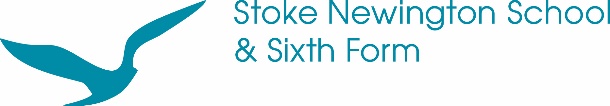 Block 1Block 2Block 3Block 4Triple SciencesTriple SciencesTriple SciencesTriple SciencesHistory  History  Art  Art  Geography    Geography  Drama  Drama  French  Computer Science   Music  Design & Technology: Resistant Materials specialismSpanishSpanishCitizenship   Design & Technology: Textiles specialismDesign & Technology: Graphics specialismTurkish  Photography  Media StudiesDrama  Latin  Food and Nutrition  History Art  PE & SportHistory  GeographyDesign & Technology: Textiles specialism Media StudiesGeography   Spanish Photography  Photography  Spanish  French Religious Education  Citizenship  French  Computer SciencePut your chosen subjects in the boxes below. You must choose one subject from each option block. If you have been selected for the supported pathway, you do not have to fill out this form.You must choose at least one of the subjects highlighted in green.Put your chosen subjects in the boxes below. You must choose one subject from each option block. If you have been selected for the supported pathway, you do not have to fill out this form.You must choose at least one of the subjects highlighted in green.Put your chosen subjects in the boxes below. You must choose one subject from each option block. If you have been selected for the supported pathway, you do not have to fill out this form.You must choose at least one of the subjects highlighted in green.Put your chosen subjects in the boxes below. You must choose one subject from each option block. If you have been selected for the supported pathway, you do not have to fill out this form.You must choose at least one of the subjects highlighted in green.Block 1 choiceBlock 2 choiceBlock 3 choiceBlock 4 choice                                Please choose three back-up options and write them in the boxes below.These will be used if for some reason one of your first choice subjects doesn’t run or is oversubscribedYou should place them in order of how much you would like to do themThey can be from any blockName: Form:                                Please choose three back-up options and write them in the boxes below.These will be used if for some reason one of your first choice subjects doesn’t run or is oversubscribedYou should place them in order of how much you would like to do themThey can be from any blockName: Form:                                Please choose three back-up options and write them in the boxes below.These will be used if for some reason one of your first choice subjects doesn’t run or is oversubscribedYou should place them in order of how much you would like to do themThey can be from any blockName: Form:                                Please choose three back-up options and write them in the boxes below.These will be used if for some reason one of your first choice subjects doesn’t run or is oversubscribedYou should place them in order of how much you would like to do themThey can be from any blockName: Form: